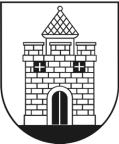 PANEVĖŽIO MIESTO SAVIVALDYBĖS TARYBASPRENDIMASDĖL ATLYGINIMO UŽ VAIKŲ, UGDOMŲ PAGAL IKIMOKYKLINIO IR PRIEŠMOKYKLINIO UGDYMO PROGRAMAS, IŠLAIKYMĄ SAVIVALDYBĖS IKIMOKYKLINIO UGDYMO MOKYKLOSE NUSTATYMO TVARKOS APRAŠO, PATVIRTINTO SAVIVALDYBĖS TARYBOS 2014 M. SPALIO 23 D. SPRENDIMU NR. 1-312, PAKEITIMO2019 m. rugpjūčio 22 d. Nr. 1-293PanevėžysVadovaudamasi Lietuvos Respublikos vietos savivaldos įstatymo 18 straipsnio 1 dalimi, Lietuvos Respublikos švietimo įstatymo 70 straipsnio 11 dalimi ir atsižvelgdama į darbo grupės, sudarytos Savivaldybės administracijos direktoriaus 2019 m. birželio 6 d. įsakymu Nr. A-392, nutarimą, Panevėžio miesto savivaldybės taryba nusprendžia:Pakeisti Atlyginimo už vaikų, ugdomų pagal ikimokyklinio ir priešmokyklinio ugdymo programas, išlaikymą savivaldybės ikimokyklinio ugdymo mokyklose nustatymo tvarkos aprašą, patvirtintą Panevėžio miesto savivaldybės tarybos 2014 m. spalio 23 d. sprendimu Nr. 1-312, taip:1.	Panaikinti 4 punktą.2.	5 punkte išbraukti žodžius „komunalinėms paslaugoms“, vietoj žodžių „darbo dieną“ įrašyti žodžius „darbo mėnesį“.3.	Pakeisti 7 punktą ir jį išdėstyti taip:„7. Mokestį už maitinimą tėvai moka 100 proc. nustatytos 1 (vieno), 2 (dviejų), 3 (trijų) arba 4 (keturių) kartų per dieną maitinimo normos už kiekvieną lankytą, nelankytą ir nepateisintą dieną:* Naktipiečiai taikomi 12 ir daugiau valandų grupėse“4.	Pakeisti 9 punktą ir jį išdėstyti taip:„9. Už kiekvieną mėnesį nustatomas 11,50 Eur mokestis įstaigos reikmėms. Šis mokestis netaikomas įstaigose, kuriose vasaros laikotarpiu nevykdoma veikla.“5.	Pakeisti 11.4 papunktį ir jį išdėstyti taip:„11.4. vaikams, kurių vienas iš tėvų atlieka privalomąją karinę tarnybą.“6.	Pakeisti 12 punktą ir jį išdėstyti taip:„12. Kai vaikas nelanko įstaigos, mokestis už maitinimą yra nemokamas.“7.	Pakeisti 22 punktą ir jį išdėstyti taip:„Tėvai dėl lankančio vaiko maitinimo privalo pranešti įstaigai apie neatvykimą iki 9.00 val.“8.	Panaikinti 23 punktą.9.	Nustatyti, kad šio sprendimo 4, 5, 6, 7 ir 8 punktai įsigalioja nuo 2019 m. rugsėjo 1 d.10.	Nustatyti, kad šio sprendimo 1, 2 ir 3 punktai įsigalioja nuo 2020 m. sausio 1 dSavivaldybės meras	  Rytis Mykolas RačkauskasGrupės pavadinimasPusry-čių mokes-tis,EurPietų mokes-tis,EurVaka-rienės mokes-tis,EurNakti-piečių*mokes-tis,Eur2 kartų maiti-nimomokes-tis,Eur3 kartų maiti-nimomokes-tis,Eur4 kartų maiti-nimomokes-tis,EurLopšelio grupė, spec. lopšelio grupė, 24 val. lopšelio grupė, 24 val. spec. lopšelio grupė0,481,030,480,441,511,992,43Darželio grupė, spec. darželio grupė, 24 val. darželio grupė, 24 val. spec. darželio grupė0,541,180,540,461,722,262,73Priešmokyk-linė grupė, spec. Priešmokyk-linė grupė0,541,180,541,722,26